Verklarende woordenschatlijstLe journal de Casse-Cou - janvier 2023Le saut d’indexLe saut d’indexLe saut d’indexFrans woordFoto/voorbeeldzinVertalingla guerre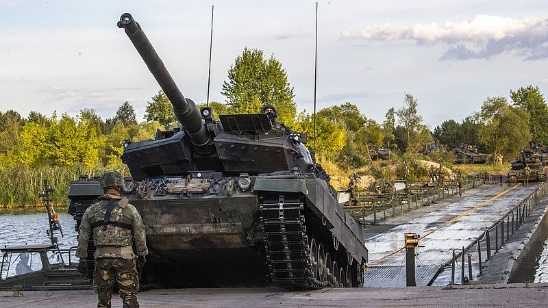 de oorlogla causeL’une des causes pour le saut d’index est la guerre entre Russie et l’Ukraine.de oorzaakle produit de base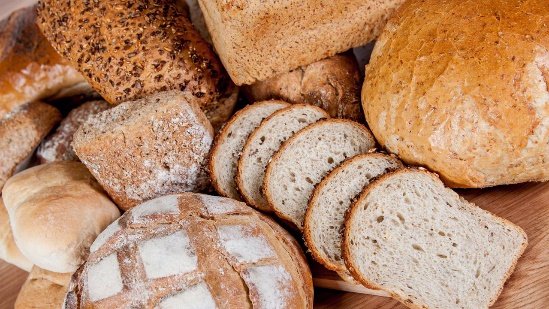 het basisproductla facture scolaire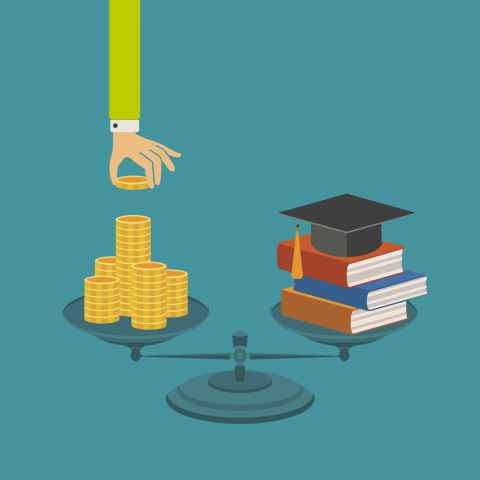 de schoolfactuurle loyer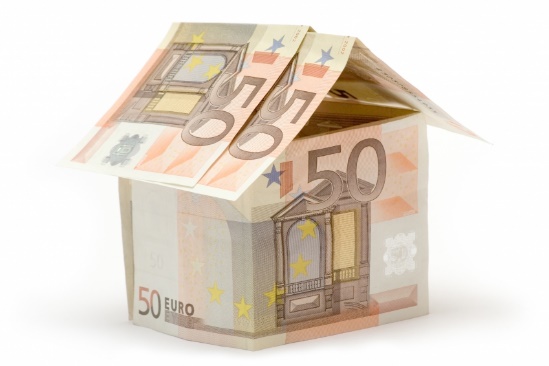 de huuraugmenter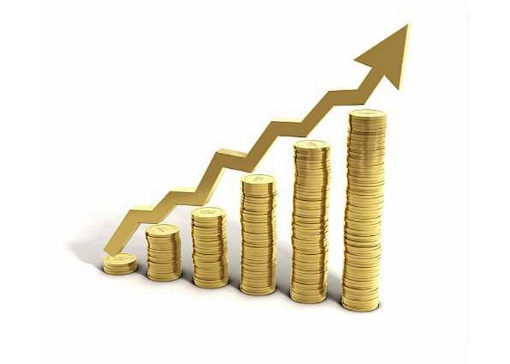 stijgenun salaire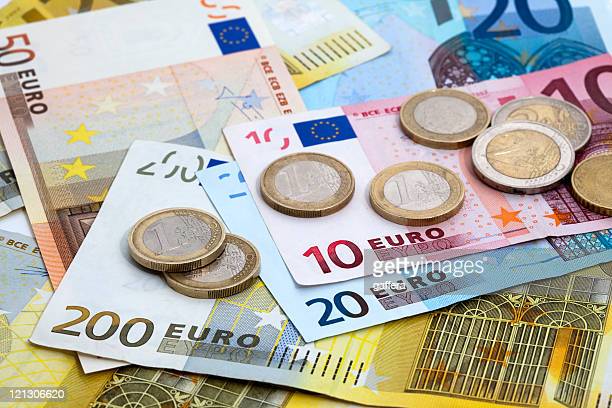 het loonfaisable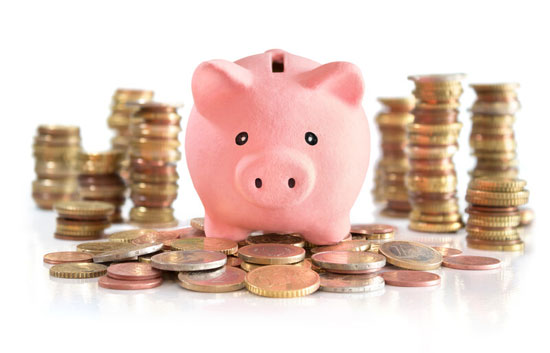 betaalbaarhaalbaarenviron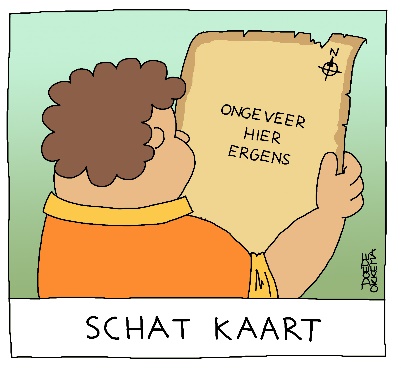 ongeveerla construction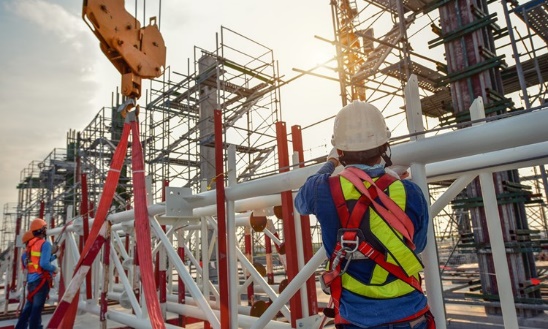 de bouwl’imprimerie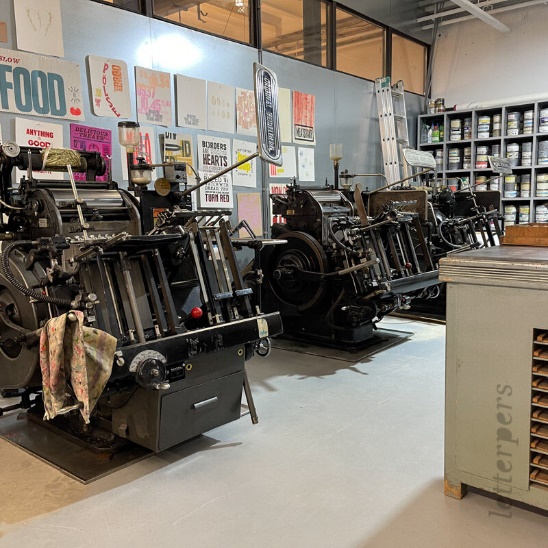 de drukkerijl’edition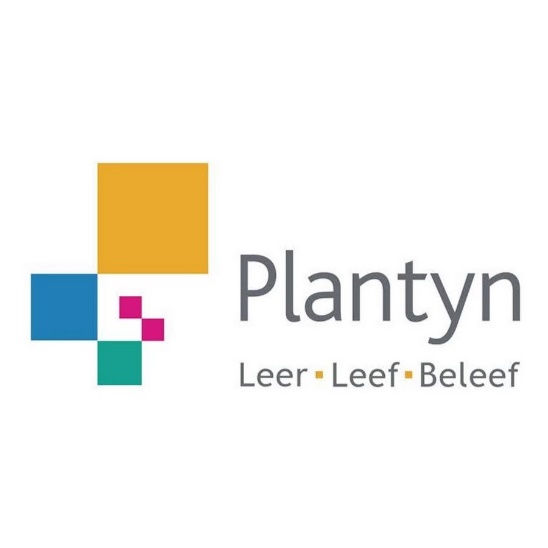 de uitgeverijla crise de l’énergie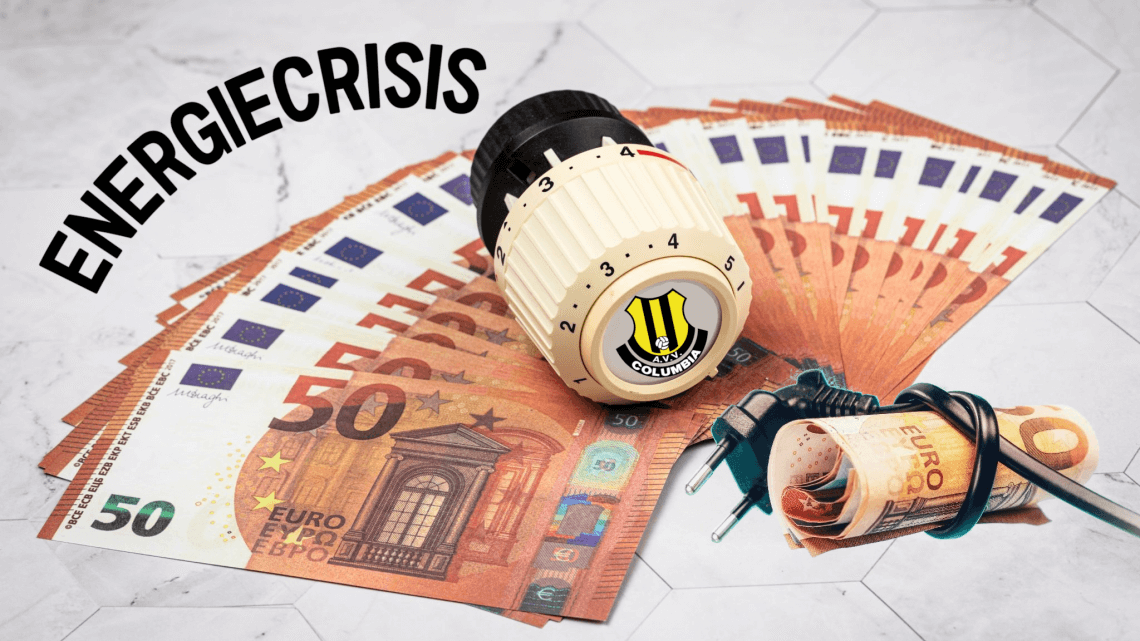 de energiecrisisla nourriturel’alimentation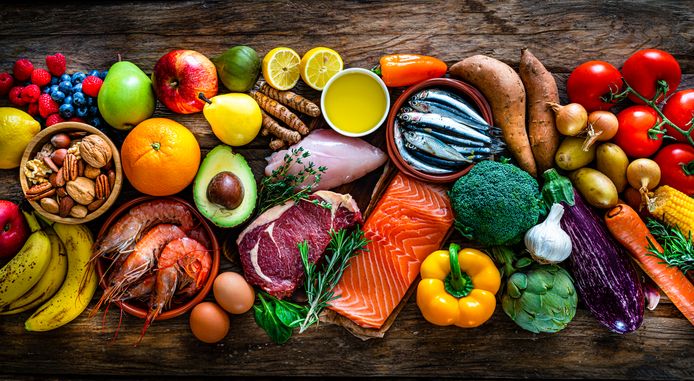 de voedingl’augmentation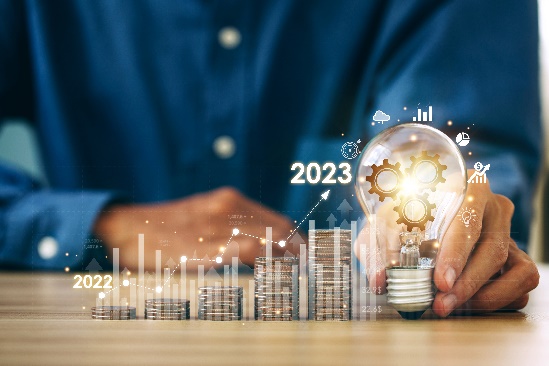 de verhogingde indexatieles devoirs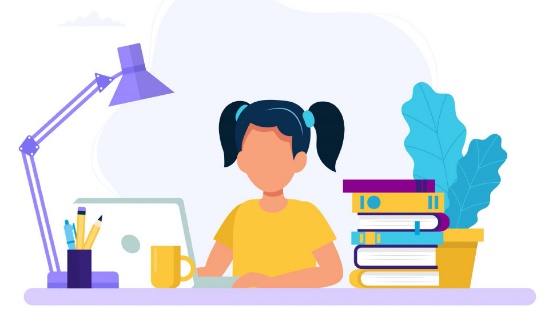 het huiswerksoutenir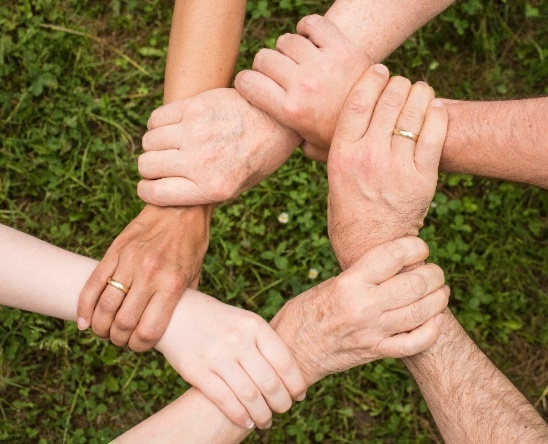 steunenla pauvreté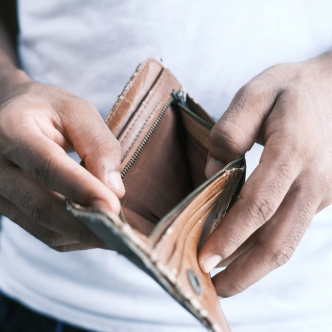 de armoedeInterview – Enora Van HyfteInterview – Enora Van HyfteInterview – Enora Van HyfteFrans woordFoto/voorbeeldzinVertalingse promener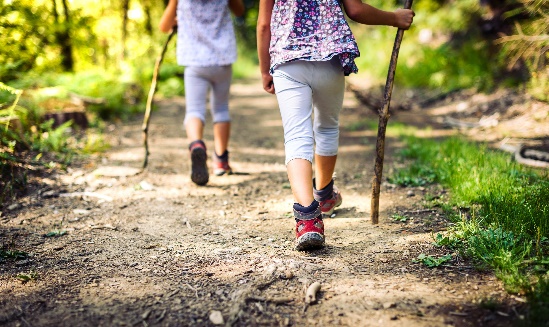 wandelenl’alpaga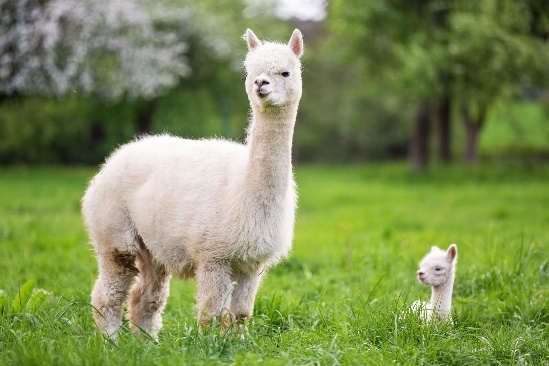 de alpacale passe-temps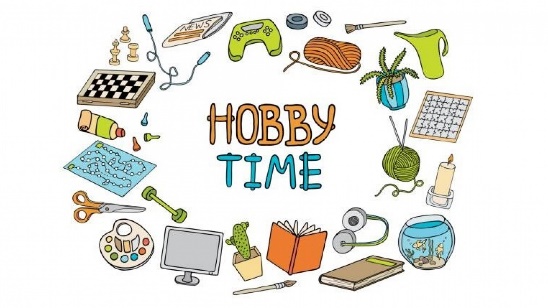 de vrije tijdde hobby’s occuper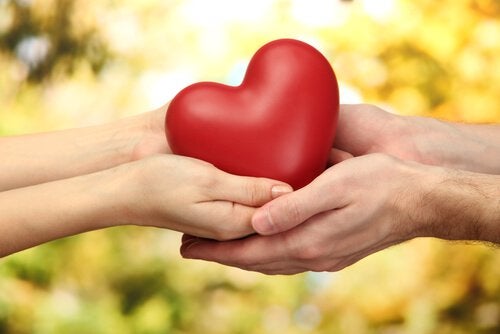 zorgen voorélever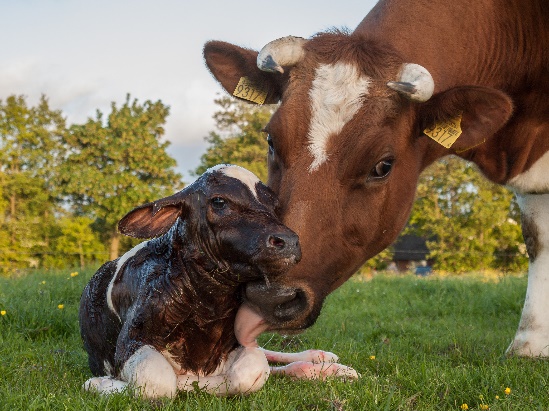 kwekenla laine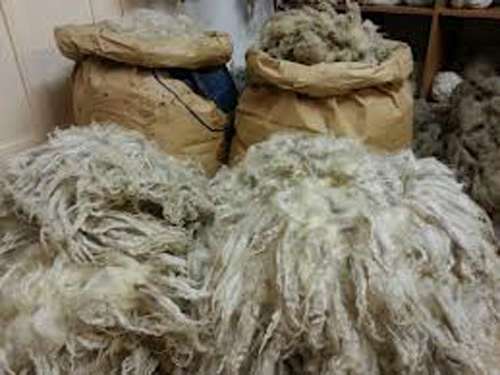 de wolle cria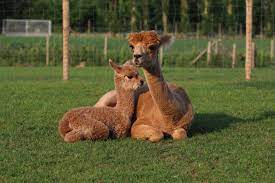 het veulen van een alpacale foin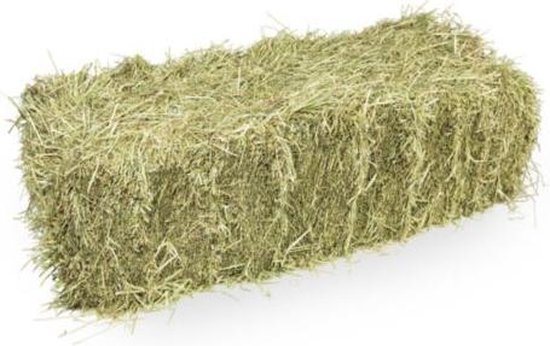 het hooiles granulés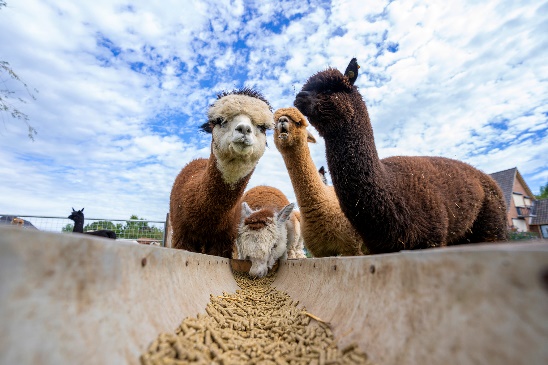 de korrelsnettoyer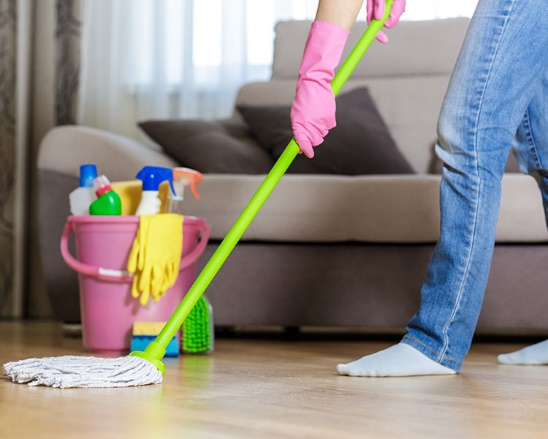 kuisenpoetsenles cages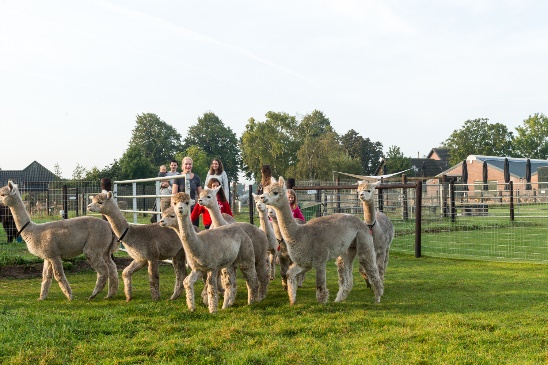 de hokkentondre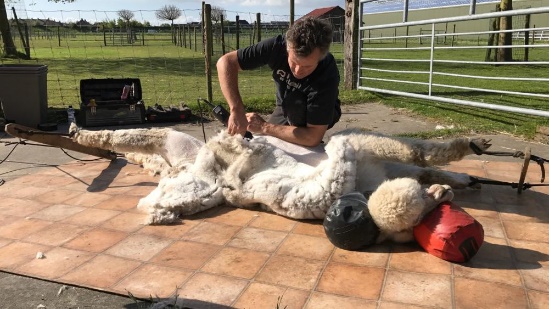 scherenles camélidés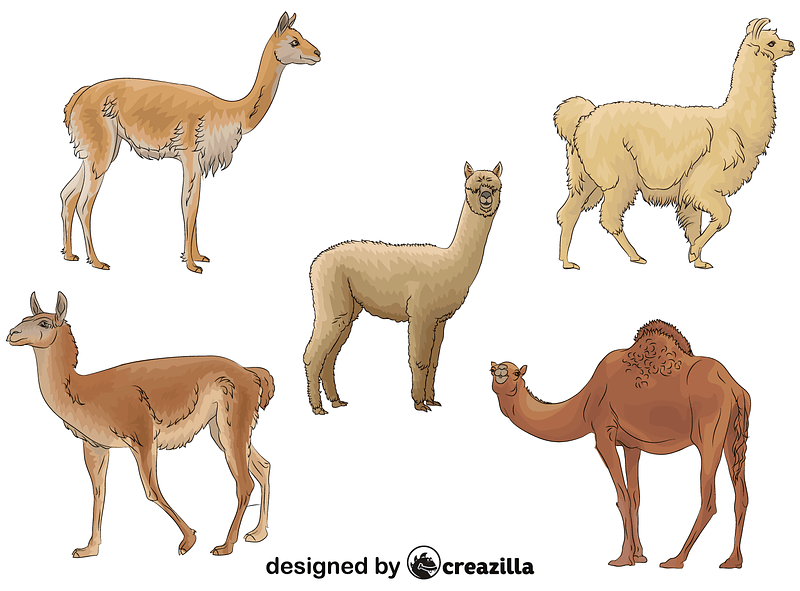 de kameelachtigenle savon de laine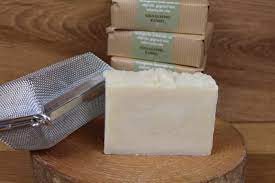 de wolzeepdes animaux de montagnede bergdierenagréable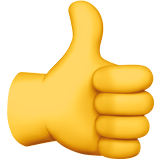 leuktofle sexe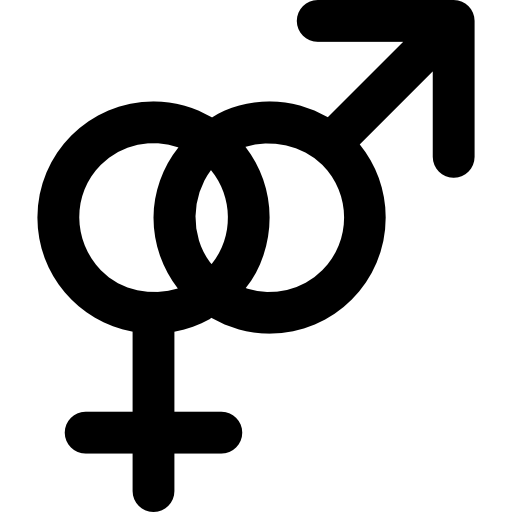 het geslacht1, 2, 3 … Action!1, 2, 3 … Action!1, 2, 3 … Action!Frans woordFoto/voorbeeldzinVertalingdécéder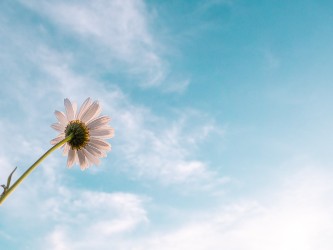 stervenatteindreLe premier Belge qui a atteindre les demi-finales du championnat du monde est Dimitri Van den Bergh.bereikenle but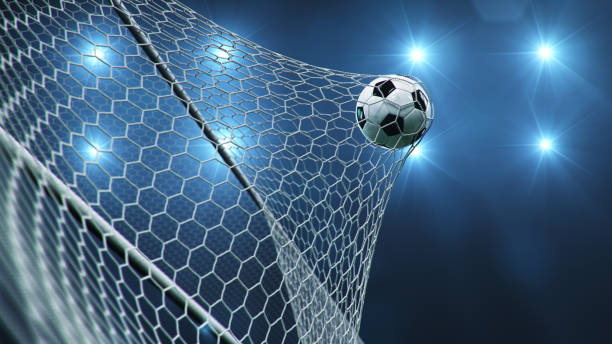 het doelpuntles fléchettes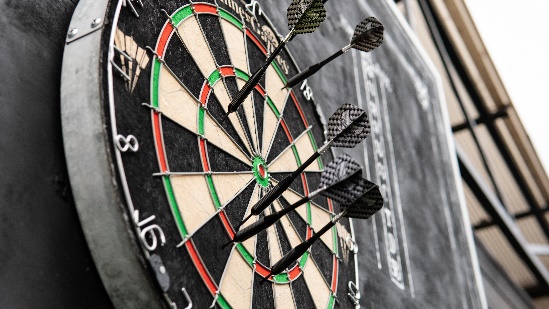 dartsperdreDimitri Van den Bergh a perdu contre le Néerlandais Van Gerwen. verliezenLes nouveautésLes nouveautésLes nouveautésFrans woordFoto/voorbeeldzinVertalingla vague de covid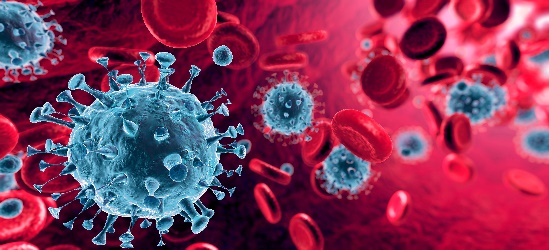 een coronagolfeen coronapiekle vainqueur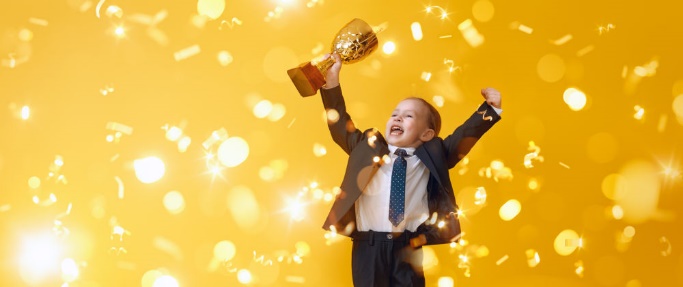 de winnaarexaminer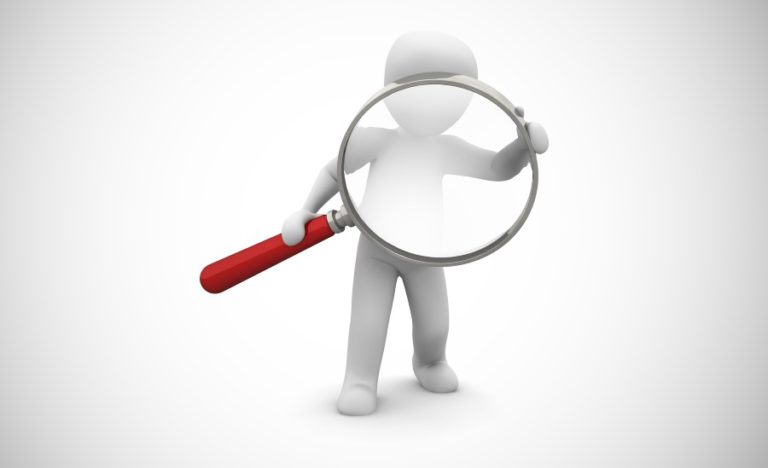 onderzoekenle vol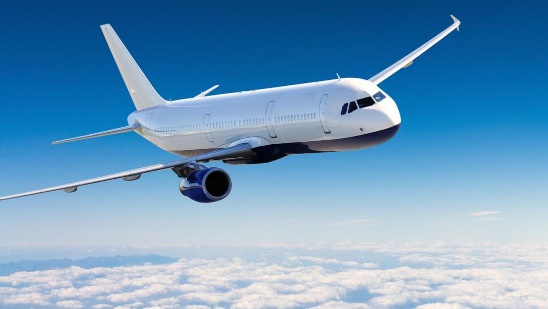 de vluchtla bande-annonce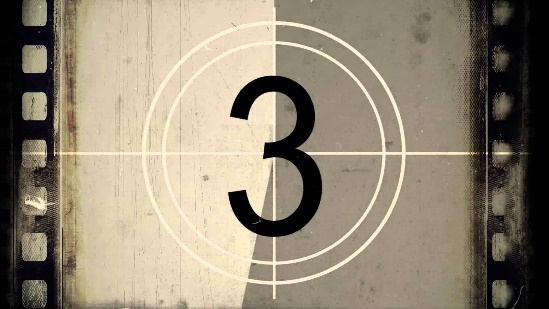 de trailerrecréerIl a utilisé l’ordinateur pour recréer la bande-annonce du film Spider-Man. namakenla chaineLe jeune Canadien de 14 ans a une chaine sur YouTube. Le nombre de vues est énorme.de zenderhet kanaalle nombre de vuesLe jeune Canadien de 14 ans a une chaine sur YouTube. Le nombre de vues est énorme.het aantal keer bekekenhet kijkersaantalles fichiers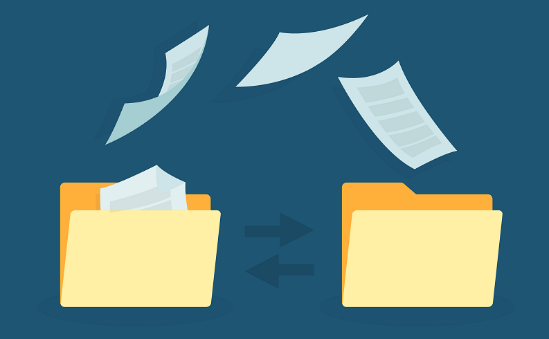 de bestandende gegevensles données privées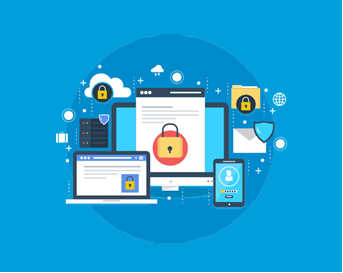 de persoonlijke gegevensillisibleVotre écriture est vraiment illisible.onleesbaarle pirate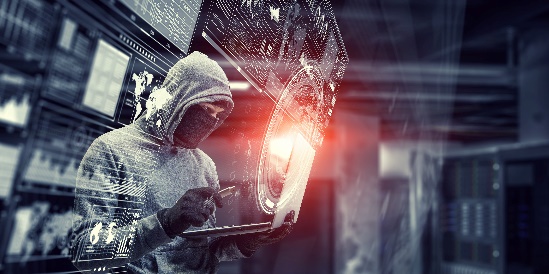 de hackerla rançonhet losgeldLe page youpi!Le page youpi!Le page youpi!Frans woordFoto/voorbeeldzinVertalingêtre confuse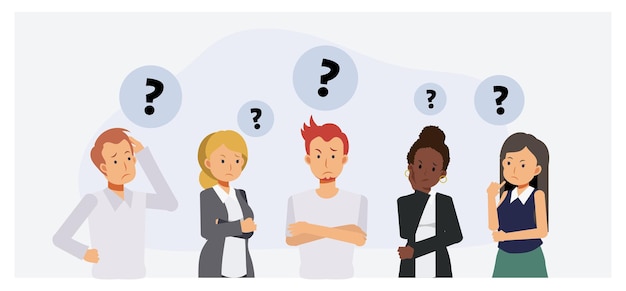 in de war zijnl’amphibien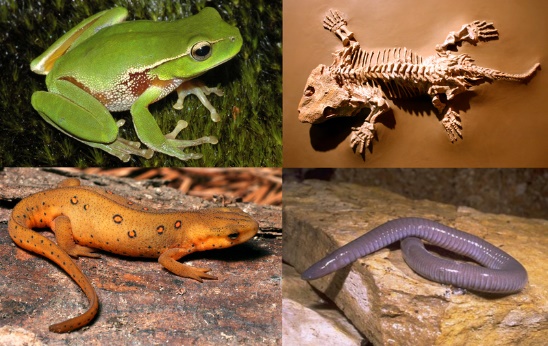 de amfibiele grenouille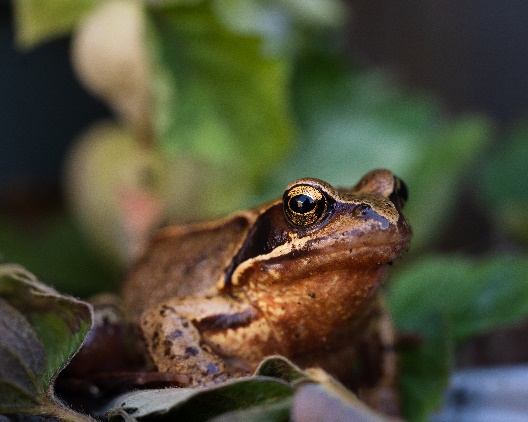 de kikkeren particulierLes amphibiens tels que lessalamandres et les grenouilles enparticulier se réveillent.in het bijzonderspecifiek